COMUNE DI FOGLIZZO – Città Metropolitana di Torino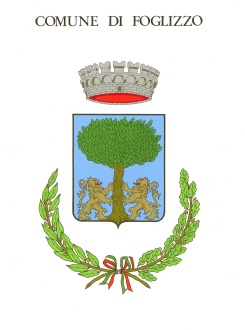 Documento di attestazione Allegato: griglia di rilevazioneIl Nucleo di valutazione del Comune di Foglizzo ha effettuato, ai sensi dell’art. 14, co. 4, lett. g), del d.lgs. n. 150/2009 e delle delibere ANAC n. 1310/2016 e n. 213/2020, la verifica sulla pubblicazione, sulla completezza, sull’aggiornamento e sull’apertura del formato di ciascun documento, dato ed informazione elencati nell’Allegato 2.1 – Griglia di rilevazione al 31 marzo 2020 della delibera n. n. 213/2020.Il Nucleo di Valutazione NDV  ha svolto gli accertamenti:□ tenendo anche conto dei risultati e degli elementi emersi dall’attività di controllo sull’assolvimento degli obblighi di pubblicazione svolta dal Responsabile della prevenzione della corruzione e della trasparenza ai sensi dell’art. 43, co. 1, del d.lgs. n. 33/2013Sulla base di quanto sopra, il Nucleo di valutazione NDV ai sensi dell’art. 14, co. 4, lett. g), del d.lgs. n. 150/2009ATTESTA CHE□ l’amministrazione del Comune di Foglizzo ha individuato misure organizzative che assicurano il regolare funzionamento dei flussi informativi per la pubblicazione dei dati nella sezione “Amministrazione trasparente”;□ l’amministrazione del comune di Foglizzo ha individuato nella sezione Trasparenza del PTPC i responsabili della trasmissione e della pubblicazione dei documenti, delle informazioni e dei dati ai sensi dell’art. 10 del d.lgs. 33/2013;□ L’amministrazione del Comune di Foglizzo non  ha disposto filtri e/o altre soluzioni tecniche atte ad impedire ai motori di ricerca web di indicizzare ed effettuare ricerche all’interno della sezione AT, salvo le ipotesi consentite dalla normativa vigente;ATTESTAla veridicità e l’attendibilità, alla data dell’attestazione, di quanto riportato nell’Allegato 2.1. rispetto a quanto pubblicato sul sito dell’amministrazione/ente.Data 29/06/2020Firma dei componenti  nucleo di valutazione NDVDr.ssa Diana VerneauDr.ssa Clelia Paola VIGORITO									documento firmato digitalmente